Bescheinigung FrauMann, Christina (1385982)wird hiermit bescheinigt, dass sie erfolgreich an folgender Prüfung des Wintersemesters 2012/2013 am Institut AIFB teilgenommen hat:Unterschrift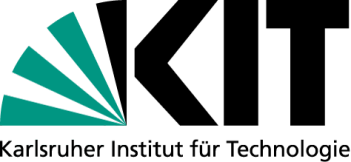 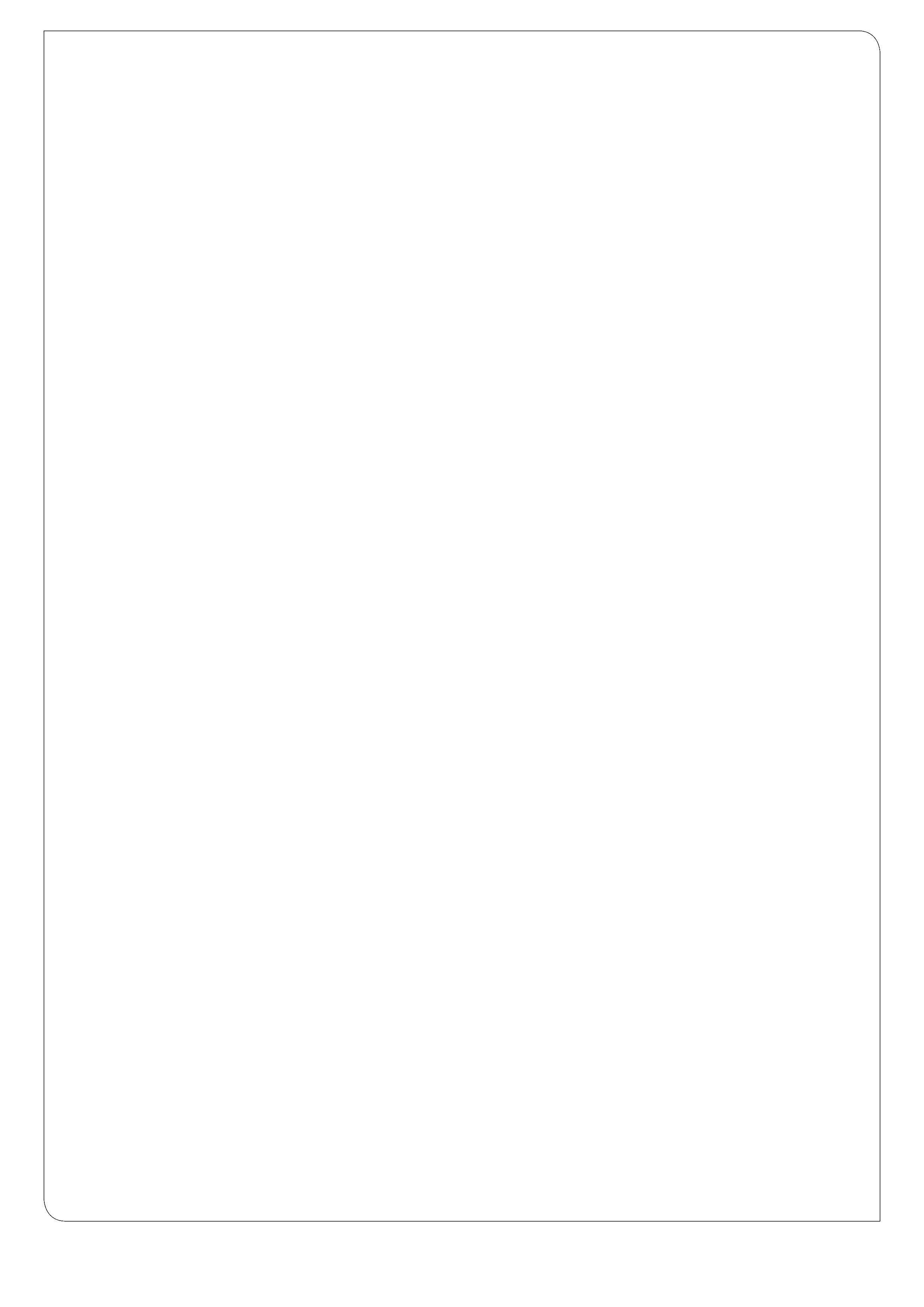 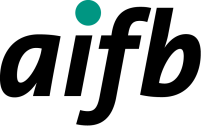 Institut für Angewandte Informatik 
und Formale BeschreibungsverfahrenInstitut für Angewandte Informatik 
und Formale BeschreibungsverfahrenKIT-Campus Süd, Institut AIFB – Geb. 05.20, 76128 Karlsruhe
Dr. Max Mustermann
Dr. Max MustermannTelefon:	+49 721 608-xxxxFax:	+49 721 608-xxxxE-Mail:	max.mustermann@kit.eduWeb:	www.aifb.kit.eduDatum:	xx.xx.xxxxTelefon:	+49 721 608-xxxxFax:	+49 721 608-xxxxE-Mail:	max.mustermann@kit.eduWeb:	www.aifb.kit.eduDatum:	xx.xx.xxxxPrüfungPrüferTerminNoteKomplexitätsmanagementProf. Dr. xxx20.07.20103.0